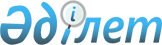 Об утверждении бюджета города Темира на 2020 - 2022 годы
					
			С истёкшим сроком
			
			
		
					Решение Темирского районного маслихата Актюбинской области от 6 января 2020 года № 434. Зарегистрировано Департаментом юстиции Актюбинской области 17 января 2020 года № 6740. Прекращено действие в связи с истечением срока
      Сноска. Вводится в действие с 01.01.2020 в соответствии с пунктом 8 настоящего решения.
      В соответствии со статьей 9–1 Бюджетного кодекса Республики Казахстан от 4 декабря 2008 года и статьей 6 Закона Республики Казахстан от 23 января 2001 года "О местном государственном управлении и самоуправлении в Республике Казахстан" Темирский районный маслихат РЕШИЛ:
      1. Утвердить бюджет города Темира на 2020 – 2022 годы согласно приложениям 1, 2 и 3 соответственно, в том числе на 2020 год в следующих объемах:
      1) доходы 99 671 тысяч тенге:
      налоговые поступления 6 495 тысяч тенге;
      неналоговые поступления 235 тысяч тенге;
      поступления трансфертов 92 941 тысяч тенге;
      2) затраты 100 026,3 тысяч тенге;
      3) чистое бюджетное кредитование 0 тенге:
      бюджетные кредиты 0 тенге;
      погашение бюджетных кредитов 0 тенге;
      4) сальдо по операциям с финансовыми активами 0 тенге;
      5) дефицит (профицит) бюджета -355,3 тысяч тенге;
      6) финансирование дефицита (использование профицита) бюджета 355,3 тысяч тенге.
      Сноска. Пункт 1 с измененями, внесенными решениями Темирского районного маслихата Актюбинской области от 01.04.2020 № 467 (вводится в действие с 01.01.2020); от 15.09.2020 № 522 (вводится в действие с 01.01.2020); от 20.11.2020 № 543 (вводится в действие с 01.01.2020).


      2. Учесть, что в доход бюджета города Темира зачисляются следующие:
      налоговые поступления:
      подоходный налог, в том числе:
      индивидуальный подоходный налог;
      налоги на собственность, в том числе:
      налоги на имущество;
      земельный налог;
      налог на транспортные средства;
      неналоговые поступления:
      доходы от государственной собственности, в том числе:
      доходы от аренды имущества, находящегося в государственной собственности;
      прочие неналоговые поступления.
      3. Принять к сведению и руководству, что с 1 января 2020 года установлено:
      1) минимальный размер заработной платы 42 500 тенге;
      2) месячный расчетный показатель для исчисления пособий и иных социальных выплат, а также для применения штрафных санкций, налогов и других платежей в соответствии с законодательством Республики Казахстан 2 651 тенге;
      3) величина прожиточного минимума для исчисления размеров базовых социальных выплат 31 183 тенге;
      с 1 апреля 2020 года:
      1) месячный расчетный показатель для исчисления пособий и иных социальных выплат, а также для применения штрафных санкций, налогов и других платежей в соответствии с законодательством Республики Казахстан 2 778 тенге;
      2) величина прожиточного минимума для исчисления размеров базовых социальных выплат 32 668 тенге.
      Сноска. Пункт 3 – в редакции решения Темирского районного маслихата Актюбинской области от 15.09.2020 № 522 (вводится в действие с 01.01.2020).


      4. В соответствии с решением Темирского районного маслихата от 25 декабря 2019 года № 409 "Об утверждении Темирского районного бюджета на 2020 - 2022 годы" предусмотрены на 2020 год объем субвенций, передаваемые из районного бюджета в бюджет города Темира в сумме 53 296 тысяч тенге.
      5. Учесть в бюджете города Темира на 2020 год поступления целевых текущих трансфертов из республиканского бюджета:
      на увеличение оплаты труда педагогов государственных организаций дошкольного образования 7 570 тысяч тенге;
      на доплату за квалификационную категорию педагогам государственных организаций дошкольного образования 1 000 тысяч тенге.
      Распределение указанных сумм целевых текущих трансфертов определяется на основании решения акима города Темира.
      6. Учесть в бюджете города Темира на 2020 год поступления целевых текущих трансфертов из областного бюджета:
      на снижение оплаты за питание в дошкольных организациях образования получающим адресную социальную помощь 140 тысяч тенге;
      на реализацию государственного образовательного заказа в дошкольных организациях образования (экологические) 3 500 тысяч тенге;
      на реализацию государственного образовательного заказа в дошкольных организациях образования 17 280 тысяч тенге;
      на увеличение продолжительности ежегодного оплачиваемого трудового отпуска педагогических работников детских дошкольных организаций образования с 42 календарных дней до 56 дней 1 140 тысяч тенге.
      Распределение указанных сумм целевых текущих трансфертов определяется на основании решения акима города Темира.
      Сноска. Пункт 6 с изменениями, внесенными решением Темирского районного маслихата Актюбинской области от 20.11.2020 № 543 (вводится в действие с 01.01.2020).


      6-1. Учесть в бюджете города Темира на 2020 год поступление целевого текущего трансферта из районного бюджета в сумме 9 015 тысяч тенге.
      Распределение указанной суммы целевого текущего трансферта определяется на основании решения акима города Темира.
      Сноска. Дополнен пунктом 6-1 решением Темирского районного маслихата Актюбинской области от 01.04.2020 № 467 (вводится в действие с 01.01.2020); от 15.09.2020 № 522 (вводится в действие с 01.01.2020); с изменением, внесенным решением Темирского районного маслихата Актюбинской области от 20.11.2020 № 543 (вводится в действие с 01.01.2020).


      7. Государственному учреждению "Аппарат Темирского районного маслихата" в установленном законодательством порядке обеспечить государственную регистрацию настоящего решения в Департаменте юстиции Актюбинской области.
      8. Настоящее решение вводится в действие с 1 января 2020 года. Бюджет города Темир на 2020 год
      Сноска. Приложение 1 – в редакции решения Темирского районного маслихата Актюбинской области от 20.11.2020 № 543 (вводится в действие с 01.01.2020). Бюджет города Темир на 2021 год Бюджет города Темир на 2022 год
					© 2012. РГП на ПХВ «Институт законодательства и правовой информации Республики Казахстан» Министерства юстиции Республики Казахстан
				
      Председатель сессии Темирского 
районного маслихата 

Ж. Кожагулов

      Секретарь Темирского 
районного маслихата 

Б. Избасов
Приложение 1 к решению Темирского районного маслихата от 6 января 2020 года № 434
Категория
Категория
Категория
Категория
Сумма 
(тысяч тенге)
Класс
Класс
Класс
Сумма 
(тысяч тенге)
Подкласс
Подкласс
Сумма 
(тысяч тенге)
Наименование
Сумма 
(тысяч тенге)
I. Доходы
99 671
1
Налоговые поступления
6 495
01
Подоходный налог
1 110
2
Индивидуальный подоходный налог
1 110
04
Hалоги на собственность
5 385
1
Hалоги на имущество
110
3
Земельный налог
325
4
Hалог на транспортные средства
4 950
2
Неналоговые поступления
235
01
Доходы от государственной собственности
235
5
Доходы от аренды имущества, находящегося в государственной собственности
235
4
Поступления трансфертов 
92 941
02
Трансферты из вышестоящих органов государственного управления
92 941
3
Трансферты из районного (города областного значения) бюджета
92 941
Функциональная группа
Функциональная группа
Функциональная группа
Функциональная группа
Функциональная группа
Сумма 
(тысяч тенге)
Функциональная подгруппа
Функциональная подгруппа
Функциональная подгруппа
Функциональная подгруппа
Сумма 
(тысяч тенге)
Администратор БП
Администратор БП
Администратор БП
Сумма 
(тысяч тенге)
Программа
Программа
Сумма 
(тысяч тенге)
Наименование
Сумма 
(тысяч тенге)
II. Затраты
100 026,3
01
Государственные услуги общего характера
26 707,2
1
Представительные, исполнительные и другие органы, выполняющие общие функции государственного управления
26 707,2
124
Аппарат акима города районного значения, села, поселка, сельского округа
26 707,2
001
Услуги по обеспечению деятельности акима города районного значения, села, поселка, сельского округа
26 707,2
04
Образование
55 481
1
Дошкольное воспитание и обучение
55 481
124
Аппарат акима города районного значения, села, поселка, сельского округа
55 481
004
Дошкольное воспитание и обучение и организация медицинского обслуживания в организациях дошкольного воспитания и обучения
29 653
041
Реализация государственного образовательного заказа в дошкольных организациях образования
25 828
07
Жилищно-коммунальное хозяйство
17 691
3
Благоустройство населенных пунктов
17 691
124
Аппарат акима города районного значения, села, поселка, сельского округа
17 691
008
Освещение улиц в населенных пунктах
6 991
009
Обеспечение санитарии населенных пунктов
1 900
011
Благоустройство и озеленение населенных пунктов
8 800
ІІІ.Чистое бюджетное кредитование
0
Бюджетные кредиты
0
15
Трансферты 
147,1
1
Трансферты
147,1
114
Аппарат акима города районного значения, села, поселка, сельского округа
147,1
048
Возврат неиспользованных (недоиспользованных) целевых трансфертов
147,1
Категория
Категория
Категория
Категория
Сумма 
(тысяч тенге)
Класс
Класс
Класс
Сумма 
(тысяч тенге)
Подкласс
Подкласс
Сумма 
(тысяч тенге)
Наименование
Сумма 
(тысяч тенге)
5
Погашение бюджетных кредитов
0
01
Погашение бюджетных кредитов
0
1
Погашение бюджетных кредитов, выданных из государственного бюджета
0
Функциональная группа
Функциональная группа
Функциональная группа
Функциональная группа
Функциональная группа
Сумма 
(тысяч тенге)
Функциональная подгруппа
Функциональная подгруппа
Функциональная подгруппа
Функциональная подгруппа
Сумма 
(тысяч тенге)
Администратор БП
Администратор БП
Администратор БП
Сумма 
(тысяч тенге)
Программа
Программа
Сумма 
(тысяч тенге)
Наименование
Сумма 
(тысяч тенге)
IV. Сальдо по операциям с финансовыми активами
0
V. Дефицит бюджета
-355,3
VІ. Финансирование дефицита бюджета
355,3
Категория
Категория
Категория
Категория
Сумма 
(тысяч тенге)
Класс
Класс
Класс
Сумма 
(тысяч тенге)
Подкласс
Подкласс
Сумма 
(тысяч тенге)
Наименование
Сумма 
(тысяч тенге)
8
Используемые остатки бюджетных средств
355,3
01
Остатки бюджетных средств
355,3
1
 Свободные остатки бюджетных средств
355,3Приложение 2 к решению Темирского районного маслихата от 6 января 2020 года № 434
Категория
Класс
Подкласс
Наименование
Наименование
Сумма (тысяч тенге)
I. Доходы
I. Доходы
58523
1
Налоговые поступления
Налоговые поступления
6070
01
Подоходный налог
Подоходный налог
120
2
Индивидуальный подоходный налог
Индивидуальный подоходный налог
120
04
Hалоги на собственность
Hалоги на собственность
5950
1
Hалоги на имущество
Hалоги на имущество
230
3
Земельный налог
Земельный налог
800
4
Hалог на транспортные средства
Hалог на транспортные средства
4920
2
Неналоговые поступления
Неналоговые поступления
760
01
Доходы от государственной собственности
Доходы от государственной собственности
400
5
Доходы от аренды имущества, находящегося в государственной собственности
Доходы от аренды имущества, находящегося в государственной собственности
400
06
Прочие неналоговые поступления
Прочие неналоговые поступления
360
1
Прочие неналоговые поступления
Прочие неналоговые поступления
360
4
Поступления трансфертов
Поступления трансфертов
51693
02
Трансферты из вышестоящих органов государственного управления
Трансферты из вышестоящих органов государственного управления
51693
3
Трансферты из районного (города областного значения) бюджета
Трансферты из районного (города областного значения) бюджета
51693
Функциональная группа
Функциональная подгруппа
Администратор БП
Программа
Наименование
Сумма (тысяч тенге)
II. Затраты
58523
01
Государственные услуги общего характера
24352
1
Представительные, исполнительные и другие органы, выполняющие общие функции государственного управления
24352
124
Аппарат акима города районного значения, села, поселка, сельского округа
24352
001
Услуги по обеспечению деятельности акима города районного значения села, поселка, сельского округа
24152
022
Капитальные расходы государственного органа
200
04
Образование
27471
1
Дошкольное воспитание и обучение
27471
124
Аппарат акима города районного значения, села, поселка, сельского округа
27471
004
Дошкольное воспитание и обучение и организация медицинского обслуживания в организациях дошкольного воспитания и обучения
24430
041
Реализация государственного образовательного заказа в дошкольных организациях образования
3041
07
Жилищно-коммунальное хозяйство
6700
3
Благоустройство населенных пунктов
6700
124
Аппарат акима города районного значения, села, поселка, сельского округа
6700
7
03
123
008
Освещение улиц в населенных пунктах
2200
009
Обеспечение санитарии населенных пунктов
1500
011
Благоустройство и озеленение населенных пунктов
3000
ІІІ.Чистое бюджетное кредитование
0
Бюджетные кредиты
0
Категория
Класс
Подкласс
Наименование
Наименование
Сумма (тысяч тенге)
5
Погашение бюджетных кредитов
Погашение бюджетных кредитов
0
01
Погашение бюджетных кредитов
Погашение бюджетных кредитов
0
1
Погашение бюджетных кредитов, выданных из государственного бюджета
Погашение бюджетных кредитов, выданных из государственного бюджета
0
Функциональная группа
Функциональная подгруппа
Администратор БП
Программа
Наименование
Сумма, (тысяч тенге)
IV. Сальдо по операциям с финансовыми активами
0
V. Дефицит бюджета
0
VІ. Финансирование дефицита бюджета
0
Категория
Класс
Подкласс
Наименование
Наименование
Сумма (тысяч тенге)
8
Используемые остатки бюджетных средств
Используемые остатки бюджетных средств
0
01
Остатки бюджетных средств
Остатки бюджетных средств
0
1
Остатки свободных бюджетных средств
Остатки свободных бюджетных средств
0Приложение 3 к решениюТемирского районного маслихатаот 6 января 2020 года № 434
Категория
Класс
Подкласс
Наименование
Наименование
Сумма (тысяч тенге)
I. Доходы
I. Доходы
63407
1
Налоговые поступления
Налоговые поступления
6570
01
Подоходный налог
Подоходный налог
120
2
Индивидуальный подоходный налог
Индивидуальный подоходный налог
120
04
Hалоги на собственность
Hалоги на собственность
6450
1
Hалоги на имущество
Hалоги на имущество
250
3
Земельный налог
Земельный налог
1000
4
Hалог на транспортные средства
Hалог на транспортные средства
5200
2
Неналоговые поступления
Неналоговые поступления
940
01
Доходы от государственной собственности
Доходы от государственной собственности
500
5
Доходы от аренды имущества, находящегося в государственной собственности
Доходы от аренды имущества, находящегося в государственной собственности
500
06
Прочие неналоговые поступления
Прочие неналоговые поступления
440
1
Прочие неналоговые поступления
Прочие неналоговые поступления
440
4
Поступления трансфертов
Поступления трансфертов
55897
02
Трансферты из вышестоящих органов государственного управления
Трансферты из вышестоящих органов государственного управления
55897
3
Трансферты из районного (города областного значения) бюджета
Трансферты из районного (города областного значения) бюджета
55897
Функциональная группа
Функциональная подгруппа
Администратор БП
Программа
Наименование
Сумма (тысяч тенге)
II. Затраты
63407
01
Государственные услуги общего характера
24566
1
Представительные, исполнительные и другие органы, выполняющие общие функции государственного управления
24566
124
Аппарат акима города районного значения села, поселка, сельского округа
24566
001
Услуги по обеспечению деятельности акима города районного значения,села, поселка, сельского округа
24316
022
Капитальные расходы государственного органа
250
04
Образование
30941
1
Дошкольное воспитание и обучение
30941
124
Аппарат акима города районного значения села, поселка, сельского округа
30941
004
Дошкольное воспитание и обучение и организация медицинского обслуживания в организациях дошкольного воспитания и обучения
27900
041
Реализация государственного образовательного заказа в дошкольных организациях образования
3041
07
Жилищно-коммунальное хозяйство
7900
3
Благоустройство населенных пунктов
7900
124
Аппарат акима города районного значения, села, поселка, сельского округа
7900
008
Освещение улиц в населенных пунктах
2300
009
Обеспечение санитарии населенных пунктов
1600
011
Благоустройство и озеленение населенных пунктов
4000
ІІІ.Чистое бюджетное кредитование
0
Бюджетные кредиты
0
Категория
Класс
Подкласс
Наименование
Наименование
Сумма (тысяч тенге)
5
Погашение бюджетных кредитов
Погашение бюджетных кредитов
0
01
Погашение бюджетных кредитов
Погашение бюджетных кредитов
0
1
Погашение бюджетных кредитов, выданных из государственного бюджета
Погашение бюджетных кредитов, выданных из государственного бюджета
0
Функциональная группа
Функциональная подгруппа
Администратор БП
Программа
Наименование
Сумма, (тысяч тенге)
IV. Сальдо по операциям с финансовыми активами
0
V. Дефицит бюджета
0
VІ. Финансирование дефицита бюджета
0
Категория
Класс
Подкласс
Наименование
Наименование
Сумма (тысяч тенге)
8
Используемые остатки бюджетных средств
Используемые остатки бюджетных средств
0
01
Остатки бюджетных средств
Остатки бюджетных средств
0
1
Остатки свободных бюджетных средств
Остатки свободных бюджетных средств
0